Temat dnia dzisiejszego: „Muzyka wokół nas”1. „Dziwny zegar” – ćwiczenie logopedyczne (włączenie rezonansu  nosowego, doskonalenie słuchu mownego). Rodzic (w miarę możliwości) prezentuje różne zegary, np. klasyczny budzik, zegar ścienny, zegarek na rękę, zegarek w telefonie. Dziecko słucha dźwięków wydawanych przez zegary.Dziwny zegarEwa Małgorzata SkorekZegar na kominieod lat z tego słynie,że gdy coś się stanie,słychać wnet bimbanie:bimm-bamm. (x 3)Gdy raz Olek ranostłukł sobie kolano,zegar, czy wierzycie,zaczął zaraz bicie:bimm-bamm. (x 3)A gdy małej Zuziusiadł bąk na buzi,to zaraz bimbaniepowiedziało o tym mamie:bimm-bamm. (x 3)Kiedy dziadek Klaryzgubił okulary,to zegar od razubimbał bez rozkazu:bimm-bamm. (x 3)A kiedy znów babciepogubiły kapcie,to zegar zmartwionybił tak niestrudzony:bimm-bamm. (x 3)Martwi się rodzina:– jakaż to przyczynazegarowi każebimbać według zdarzeń?Dzisiaj wcześnie ranofachowca wezwano,by zegar naprawił,mechanizm ustawił.I teraz, kolego,zegar słynie z tego,że bimba rodziniekwadrans po godzinie:bimm-bamm. (x 3)Dzieci naśladują bicie zegara. Głoska m powinna być wymawiana nieco dłużej.2. Dla chętnych – kolorowanka budzik.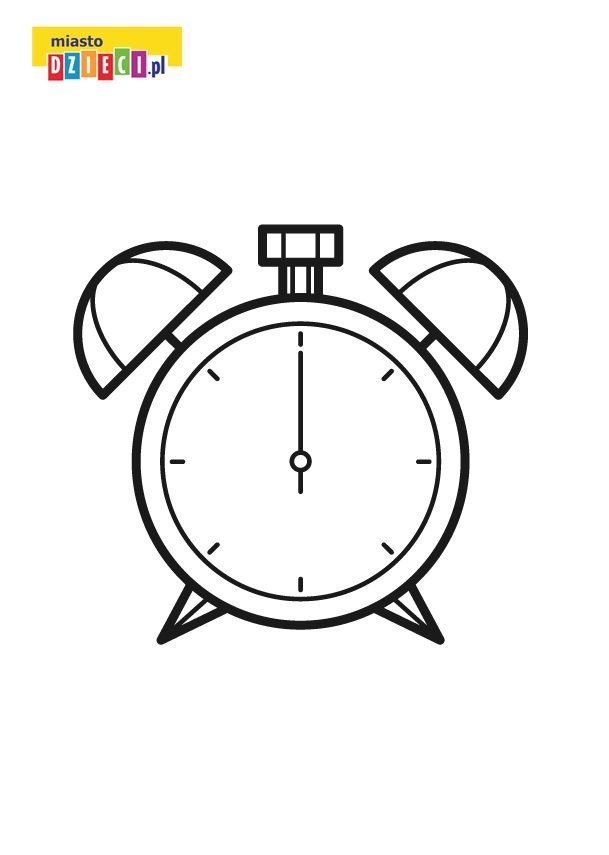 